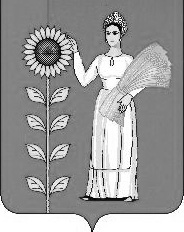 СОВЕТ  ДЕПУТАТОВ СЕЛЬСКОГО  ПОСЕЛЕНИЯКАВЕРИНСКИЙ  СЕЛЬСОВЕТДобринского муниципального района Липецкой  области45 - я сессия V созываР Е Ш Е Н И Е     26.04.2018г.                                с. Паршиновка                                        № 108 -рсО результатах публичных слушаний                                                                                     «Об исполнении    бюджета сельского поселения Каверинский сельсовет Добринского муниципального района Липецкой области  за 2017 год»          Рассмотрев, принятые за основу на публичных слушаниях рекомендации  по проекту «Об исполнении   бюджета сельского поселения Каверинский сельсовет Добринского муниципального района Липецкой области  за 2017 год», руководствуясь Федеральным законом «Об общих принципах организации местного самоуправления в Российской Федерации» от 06.10.2003г. №131-ФЗ,     Уставом сельского поселения Каверинский сельсовет, учитывая решение постоянной комиссии по экономике, бюджету, муниципальной собственности и социальным вопросам, Совет депутатов сельского поселения Каверинский сельсоветРЕШИЛ:1.Принять к сведению рекомендации публичных слушаний по проекту отчета «Об исполнении   бюджета сельского поселения Каверинский сельсовет Добринского муниципального района Липецкой области  за 2017 год» (прилагается).2.Направить «Рекомендации публичных слушаний по проекту отчета                   «Об исполнении   бюджета сельского поселения Каверинский сельсовет Добринского муниципального района Липецкой области  за 2017 год» главе сельского поселения  для рассмотрения и принятия мер по их реализации.3.Настоящее решение вступает в силу со дня его принятия.Председатель Совета депутатовсельского поселенияКаверинский сельсовет                                                               В.Г.ЯковлевПриняты                                                                            решением Совета депутатов                                                                                сельского поселения                                                               Каверинский сельсовет                                                              от 26.04.2018г. № 108-рсРЕКОМЕНДАЦИИучастников публичных слушаний по проекту отчета                                                    «Об исполнении   бюджета сельского поселения Каверинский сельсовет Добринского муниципального района Липецкой области  за 2017 год»            Публичные  слушания  по  проекту отчета  «Об исполнении   бюджета сельского поселения Каверинский сельсовет Добринского муниципального района Липецкой области  за 2017 год» проведены в соответствии с Федеральным законом от 6 октября 2003 года  №  131-ФЗ  «Об  общих принципах организации местного самоуправления в Российской Федерации», Уставом сельского поселения Каверинский сельсовет.            В публичных  слушаниях приняли участие депутаты  Совета депутатов сельского поселения, глава сельского поселения,    представители   организаций    сельского поселения,   население сельского поселения.          Заслушав   и   обсудив   доклад,   участники публичных слушаний Рекомендуют:             1. Одобрить  проект   отчета   «Об исполнении   бюджета сельского поселения Каверинский сельсовет Добринского муниципального района Липецкой области  за 2017 год».             2. Рекомендовать:             2.1.  Администрации сельского  поселения:       - продолжить  работу  с  налоговыми органами  по сокращению недоимки по налоговым    платежам,   увеличению  поступлений   в  сельский  бюджет налоговых доходов;        - утвердить    мероприятия    по   повышению   эффективности    работы   по наращиванию собственной доходной базы сельского бюджета, стабилизации экономического  положения  на  территории  поселения;            - продолжить создание благоприятных условий для привлечения малого и среднего предпринимательства в экономику поселения;         - сосредоточить усилия на дальнейшее развитие собственной доходной базы в части исполнения программы развития и поддержки малого бизнеса, развития кооперативного движения;         - при формировании проекта сельского бюджета совершенствовать  механизм  планирования  доходов  сельского  бюджета.  Повысить ответственность  администраторов  доходов  сельского бюджета за достоверность прогнозирования  поступлений  доходов;         - обеспечить  эффективность  планирования расходов главными   распорядителями средств  сельского бюджета.         2.2.   Совету депутатов сельского поселения:       - утвердить отчет «Об исполнении   бюджета сельского поселения Каверинский сельсовет Добринского муниципального района Липецкой области  за 2017 год»  в установленном порядке.   3. Результаты публичных слушаний обнародовать. Председательствующий на публичных слушаниях               ___________________     В.Г.ЯковлевСекретарь публичных слушаний    ________________          Н.В.Горбачёва    